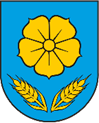 REPUBLIKA HRVATSKAOSJEČKO-BARANJSKA ŽUPANIJAOPĆINA VLADISLAVCIOPĆINSKO VIJEĆE Na temelju članka 30. Statuta Općine Vladislavci („Službeni glasnik“ Općine Vladislavci br. 3/13, 3/17, 2/18, 4/20, 5/20 – pročišćeni tekst i 8/20), članka 2. stavka 2. Odluke o suglasnosti na provedbu ulaganja na području Općine Vladislavci u 2021. godini („Službeni glasnik“ Općine Vladislavci br. 12/20)  i članka 22. Pravilnika o provedbi postupaka jednostavne nabave („Službeni glasnik“ Općine Vladislavci br.9/20 ) u postupku nabave radova  -  izgradnja trga u središtu općine, procijenjene vrijednosti nabave u iznosu od 480.000,00 kn  bez PDV-a,  Općinsko vijeće Općine Vladislavci na svojoj 33. sjednici, održanoj dana 8. veljače   2021. godine,  donosiODLUKU O ODABIRUu postupku jednostavne nabave br. N-2/21Članak 1. Kao najpovoljnija ponuda u postupku nabave radova– izgradnja trga u središtu općine -  broj jednostavne nabave : N-2/21, odabrana je ponuda ponuditelja: Conslut-Kop d.o.o. Osijek, Kapucinska 25, O.I.B. 56074724484,  sa cijenom ponude od 479.617,84 kuna (bez troškova PDV-a), odnosno ukupnom cijenom ponude od 599.522,30  kuna (sa troškovima PDV-a).Razlog odabira: najniža cijena. Broj zaprimljenih ponuda i nazivi ponuditelja: 1. Štefiček grupa d.o.o., I.B. Slovaka 5, Jelisavac, 2. Štula d.o.o. Vladislavci, Športska 16b, Vladislavci, 3. Consult-Kop d.o.o., Kapucinska 25, Osijek, 4. Visio d.o.o. Osijek, Vinkovačka 118, Osijek.Članak 2.Ovlašćuje se  općinski načelnik  za sklapanje ugovora s odabranim ponuditeljem, za izvršenje  isplate sukladno potpisanom ugovoru o jednostavnoj nabavi kao i za poduzimanje  svih ostalih radnji vezano uz izvršenje ugovora. Članak 3.Odluka o odabiru zajedno s preslikom Zapisnika o otvaranju, pregledu i ocjeni ponuda dostavlja se bez odgode svim ponuditeljima na dokaziv načinČlanak 4.Ova Odluka stupa na snagu danom donošenja, i objavit će se u „Službenom glasniku Općine Vladislavci.KLASA: 406-01/21-05/02UR.BROJ: 2158/07-02-21-9Vladislavci , 8. veljače  2021.                                                                                                                                                                                      PredsjednikOpćinskog vijećaKrunoslav MorovićREPUBLIKA HRVATSKATemeljem članka 48. Zakona o lokalnoj i područnoj (regionalnoj) samoupravi (Narodne novine broj: 33/01, 60/01, 129/05, 109/07, 125/08, 36/09, 150/11, 144/12, 19/13, 137/15, 123/17,  98/19 i 144/20) i  članka  36. Statuta Općine Vladislavci („Službeni glasnik“ Općine Vladislavci br. 3/13, 3/17,  2/18, 4/20, 5/20 – pročišćeni tekst i 8/20)  Općinski načelnik Općine Vladislavci dana  3. veljače  2021. godine, donosiZAKLJUČAKI.Utvrđuje se prijedlog Odluke  o odabiru u postupku jednostavne nabave N-2/21, izgradnja trga u središtu općine.II.Prijedlog Odluke iz točke I. ovog Zaključka, sa pripadajućom dokumentacijom iz postupka jednostavne nabave,  upućuje se Općinskom vijeću Općine Vladislavci na razmatranje i usvajanje. III.Predlažem Općinskom vijeću Općine Vladislavci usvajanje Odluke iz točke I. ovog Zaključka. IV.Ovaj Zaključak stupa na snagu danom donošenja. KLASA: 406-01/21-05/02UR.BROJ: 2158/07-02-21-8Vladislavci, 3. veljače 2021. Općinski načelnikMarjan TomasOSJEČKO BARANJSKA ŽUPANIJAOPĆINA VLADISLAVCIOPĆINSKI NAČELNIK